Unión Especial para la Clasificación Internacional de los elementos figurativos de las marcas (Unión de Viena)AsambleaVigésimo quinto período de sesiones (17° ordinario)Ginebra, 23 de septiembre a 2 de octubre de 2013informeaprobado por la AsambleaLa Asamblea abordó los siguientes puntos del orden del día consolidado (documento A/51/1):  1, 2, 3, 4, 5, 6, 8, 11, 12, 13, 14, 15, 16, 19, 20, 21, 22, 23, 47 y 48.El informe sobre dichos puntos figura en el informe general (documento A/51/20).Fue elegido Presidente de la Asamblea el Sr. Robert Ullrich (Austria).[Fin del documento]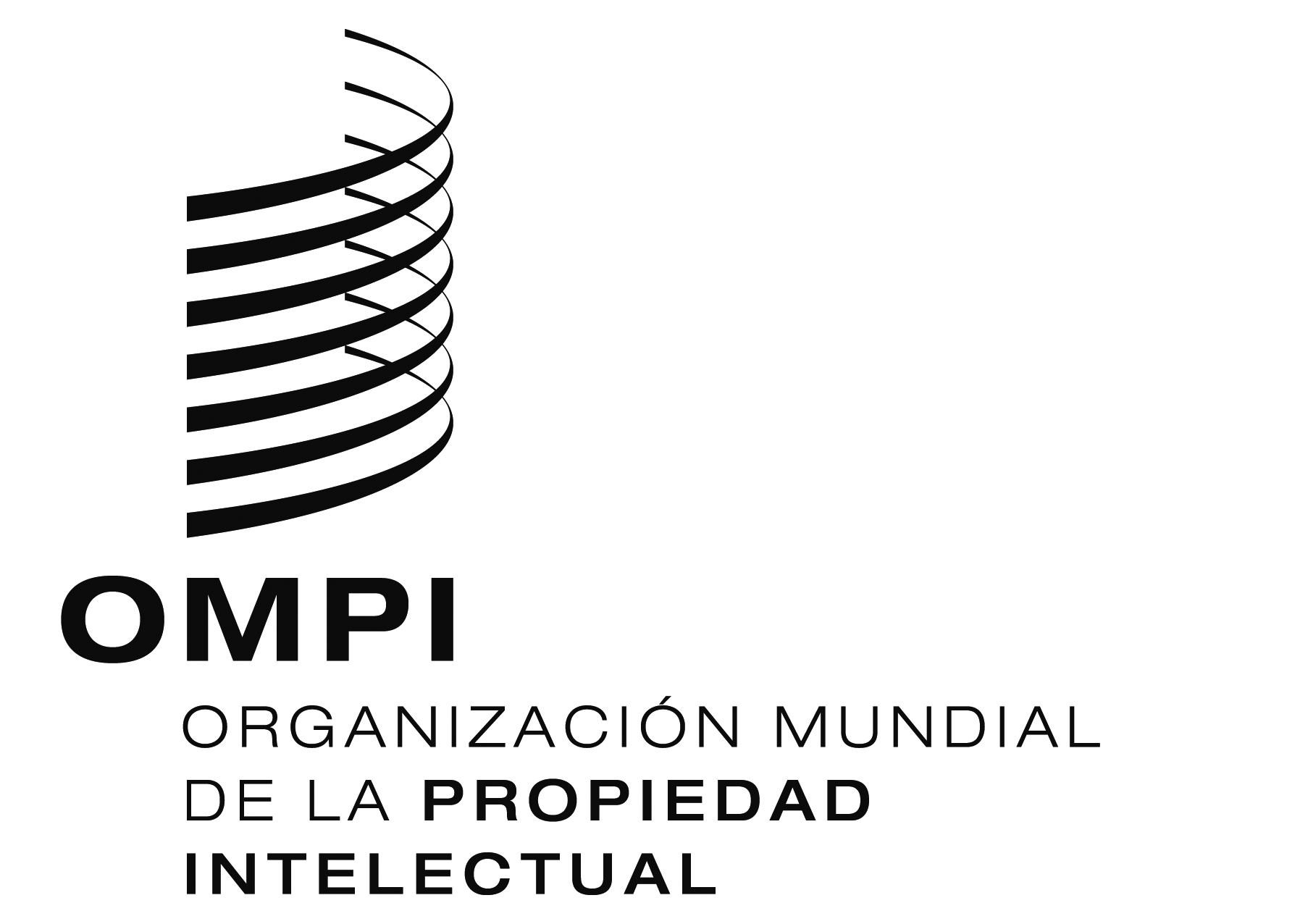 SVA/A/25/1   VA/A/25/1   ORIGINAL:  InglésORIGINAL:  Inglésfecha:  2 de octubre de 2013fecha:  2 de octubre de 2013